Пояснительная записка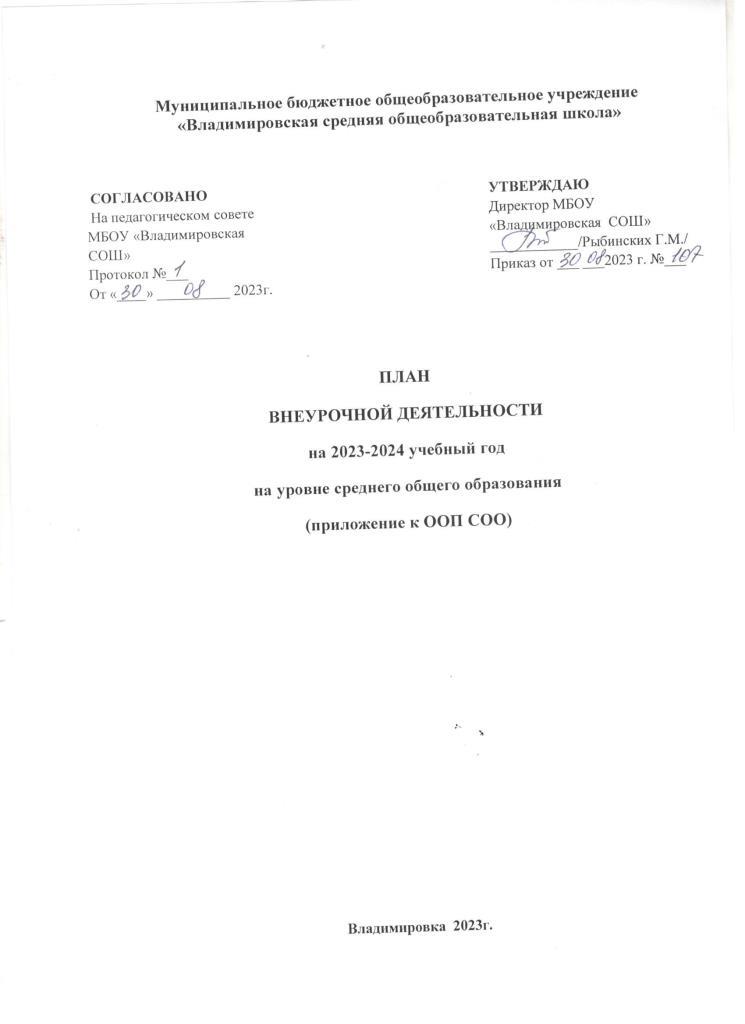 Под внеурочной деятельностью следует понимать образовательную деятельность, направленную на достижение планируемых результатов освоения основных образовательных программ (предметных, метапредметных и личностных), осуществляемую в формах, отличных от урочной.Внеурочная деятельность организуется в соответствии со следующими нормативными документами и методическими рекомендациями:Приказ Министерства просвещения Российской Федерации от 12.08.2022 № 732 «О внесении изменений в федеральный государственный образовательный стандарт среднего общего образования, утвержденный приказом Министерства образования и науки Российской Федерации от 17 мая 2012 г. № 413» (Зарегистрирован 12.09.2022 № 70034).Письмо Министерства просвещения Российской Федерации от 05.07.2022 г. №ТВ–1290/03 «О направлении методических рекомендаций» (Информационно-методическое письмо об организации внеурочной деятельности в рамках реализации обновленных федеральных государственных образовательных стандартов среднего общего образования);Письмо Минпросвещения России от 17.06.2022 г. № 03-871 «Об организации занятий «Разговоры о важном»;-	Методические	рекомендации	по	формированию функциональной грамотности обучающихся – http://skiv.instrao.ru/bank-zadaniy/;Рекомендации по введению Профориентационного минимума можно найти в Письме Минпросвещения от 20.03.2023 № 05-848. Приказ ОО №197 от 31.07.2023г. "О внедрении единой модели профессиональной ориентации в ОО" Санитарные правила СП 2.4.3648-20 «Санитарно-эпидемиологические требования к организациям воспитания и обучения, отдыха и оздоровления детей и молодежи», утвержденных постановлением Главного государственного санитарного врача Российской Федерации от 28.09.2020 № 28 (далее – СП 2.4.3648-20);Санитарные правила и нормы СанПиН 1.2.3685-21 «Гигиенические нормативы и требования к обеспечению безопасности и (или) безвредности для человека факторов среды обитания», утвержденных постановлением Главного государственного санитарного врача Российской Федерации от 28.01.2021 № 2 (далее – СанПиН 1.2.3685-21).План внеурочной деятельности образовательной организации является обязательной частью организационного раздела основной образовательной программы, а рабочие программы внеурочной деятельности являются обязательной частью содержательного раздела основной образовательной программы.	В целях реализации плана внеурочной деятельности образовательной организацией может предусматриваться использование ресурсов других организаций (в том числе в сетевой форме), включая организации дополнительного образования, профессиональные образовательные организации образовательные организации высшего образования, научные организации, организации культуры, физкультурно-спортивные, детские общественные объединения и иные организации, обладающие необходимыми ресурсами. Формы внеурочной деятельности предусматривают активность и самостоятельность обучающихся, сочетают индивидуальную и групповую работы, обеспечивают гибкий режим занятий (продолжительность, последовательность), переменный состав обучающихся, проектную и исследовательскую деятельность, экскурсии, походы, деловые игры и пр.Допускается формирование учебных групп из обучающихся разных классов в пределах одного уровня образования.	В соответствии с требованиями обновленных ФГОС СОО образовательная организация обеспечивает проведение до 10 часов еженедельных занятий внеурочной деятельности (до 700 часов на уровне среднего общего образования).Содержательное наполнение внеурочной деятельностиЧасы внеурочной деятельности используются на социальное, творческое, интеллектуальное, общекультурное, физическое, гражданско-патриотическое развитие обучающихся, создавая условия для их самореализации и осуществляя педагогическую поддержку в преодолении ими трудностей в обучении и социализации. Обязательным условием организации внеурочной деятельности является ее воспитательная направленность, соотнесенность с рабочей программой воспитания образовательной организации.	С целью реализации принципа формирования единого образовательного пространства на всех уровнях образования часы внеурочной деятельности используются через реализацию модели плана с преобладанием учебно-познавательной деятельности, когда наибольшее внимание уделяется внеурочной деятельности по учебным предметам и формированию функциональной грамотности.Планирование внеурочной деятельностиС целью обеспечения преемственности содержания образовательных программ основного общего образования и среднего общего образования при формировании плана внеурочной деятельности образовательной организации предусмотрена часть, рекомендуемая для всех обучающихся:1 час в неделю – на информационно-просветительские занятия патриотической, нравственной и экологической направленности «Разговоры о важном» (понедельник, первый урок);По 1 часа в неделю – на занятия по формированию функциональной грамотности обучающихся.По 1 часу в неделю – на занятия, направленные на удовлетворение профориентационных интересов и потребностей обучающихся («Билет в будущее», курс «Россия – мои возможности»).Кроме того, в вариативную часть плана внеурочной деятельности включены:часы, отведенные на занятия, связанные с реализацией особых интеллектуальных и социокультурных потребностей обучающихся;часы, отведенные на занятия, направленные на удовлетворение интересов и потребностей обучающихся в творческом и физическом развитии;занятия, направленные на удовлетворение социальных интересов и потребностей обучающихся, на педагогическое сопровождение деятельности социально- ориентированных ученических сообществ, детских общественных объединений, органов ученического самоуправления, на организацию совместно с обучающимися комплекса мероприятий воспитательной направленности.Основное содержание рекомендуемых занятий внеурочной деятельности отражено в таблице:Цель и идеи внеурочной деятельностиЦель внеурочной деятельности - создание условий, обеспечивающих достижение учащимися необходимого для жизни в обществе социального опыта и формирования у обучающихся принимаемой обществом системы ценностей, создание условий для многогранного развития и социализации каждого обучающегося во внеурочное время, создание воспитывающей среды, обеспечивающей активизацию социальных, интеллектуальных интересов обучающихся, развитие здоровой, творчески растущей личности, с сформированной гражданской ответственностью и правовым самосознанием, способной на социально значимую практическую деятельность.Ведущими идеями плана внеурочной деятельности МБОУ «Владимировская СОШ»  являются:создание условий для достижения обучающимися уровня образованности, соответствующего их личностному потенциалу;ориентация на достижение учениками социальной зрелости;удовлетворение образовательных потребностей учащихся и их родителей. При этом решаются следующие основные педагогические задачи:включение учащихся в разностороннюю деятельность;формирование навыков позитивного коммуникативного общения; развитие навыков организации и осуществления сотрудничества с педагогами, сверстниками, родителями, старшими детьми в решении общих проблем;- воспитание трудолюбия, способности к преодолению трудностей, целеустремленности и настойчивости в достижении результата;развитие позитивного отношения к базовым общественным ценностям (человек, семья, Отечество, природа, мир, знания, труд, культура);формирование стремления к здоровому образу жизни;подготовка учащихся к активной и полноценной жизнедеятельности в современном мире.Школа несет в установленном законодательством  Российской  Федерации порядке ответственность за качество образования, за его соответствие федеральному государственному образовательному стандарту основного общего образования, за адекватность применяемых форм, методов и средств организации образовательного процесса возрастным психофизиологическим особенностям, склонностям, способностям, интересам обучающихся, требованиям охраны их жизни и здоровья.Ожидаемые результатыЛичностные:готовность и способность к саморазвитию;сформированность мотивации к познанию, ценностно-смысловые установки, отражающие индивидуально-личностные позиции, социальные компетенции личностных качеств;сформированность основ гражданской идентичности.Предметные:получение нового знания и опыта его применения.Метапредметные:освоение универсальных учебных действий; - овладение ключевыми компетенциями.Воспитательный результат внеурочной деятельности - непосредственное духовно-нравственное приобретение обучающегося благодаря его участию в том или ином виде деятельности.Воспитательный эффект внеурочной деятельности - влияние (последствие) того или иного духовно-нравственного приобретения на процесс развития личности обучающегося.Все виды внеурочной деятельности учащихся на уровне среднего общего образования строго ориентированы на воспитательные результаты.Внеурочная деятельность способствует тому, что школьник самостоятельно действует общественной жизни, может приобрести опыт исследовательской деятельности; опыт публичного выступления; опыт самообслуживания, самоорганизации и организации совместной деятельности с другими детьми.Промежуточная аттестация обучающихся и контроль за посещаемостьюПромежуточная аттестация обучающихся, осваивающих программы внеурочной деятельности, как правило, не проводится.Результаты могут быть учтены в форме защиты проектной работы, выполнения норматива, выполнения индивидуальной или коллективной работы, отчета о выполненной работе и т.п., в соответствии с рабочей программой учителя и с учетом особенностей реализуемой программы.Текущий контроль за посещением обучающимися занятий внеурочной деятельности в школе и учет занятости обучающихся осуществляется классным руководителем и преподавателем, ведущим курс.Формы внеурочной деятельностиВнеурочная деятельность может быть организована в следующих формах:экскурсии,деятельность ученических сообществ,клубы по интересам,встречи,профессиональные пробы, ролевые игры,реализация проектов,кружки,сетевые мероприятияРежим внеурочной деятельности	В соответствии с санитарно-эпидемиологическими правилами и нормативами организован перерыв между последним уроком и началом занятий внеурочной деятельности. Продолжительность занятий внеурочной деятельности составляет 45 минут. Перерыв между занятиями внеурочной деятельности 10 минут.Для обучающихся, посещающих занятия в организациях дополнительного образования количество часов внеурочной деятельности может быть сокращено.Расписание внеурочных занятий составляется отдельно от расписания уроков. Занятия внеурочной деятельности реализуются за счет бюджетного финансирования.2023-2024 учебном году внеурочная деятельность реализуется в 10-11 классах в соответствии с требованиями обновленного ФГОС среднего общего образования. Недельный план внеурочной деятельности СОО по ФОП на 2023/24 учебный годГодовой план внеурочной деятельности СОО по ФОП на 2023/24 учебный годМатериально-техническое обеспечение внеурочной деятельностиДля организации внеурочной деятельности в МБОУ «Владимировская СОШ» имеются следующие условия: занятия проводятся в одну смену, имеется столовая, спортивный стадион, кабинеты технологии, библиотека, компьютерные классы. Школа располагает материальной и технической базой, обеспечивающей организацию и проведение всех видов деятельности обучающихся. Материальная и техническая база соответствует действующим санитарным и противопожарным правилам и нормам, а также техническим и финансовыми нормативам, установленным для обслуживания этой базы.Кадровые условия для реализации внеурочной деятельности:Занятия по внеурочной деятельности проводят опытные квалифицированные педагоги: учителя - предметники, классные руководители, педагоги дополнительного образования. Уровень квалификации педагогов соответствует требованиям, предъявляемым к квалификации по должности «учитель» (приказ Министерства здравоохранения и социального развития Российской Федерации от 26 августа 2010 г. №761н «Об утверждении Единого квалификационного справочника должностей руководителей, специалистов и служащих», раздел «Квалификационные характеристики должностей работников образования»).Финансово-экономические условия организации внеурочной деятельностиФинансово-экономические условия реализации основной образовательной программы в соответствии с ФГОС начального общего, основного общего образования обеспечивают реализацию образовательной программы, в том числе в части внеурочной деятельности.Внеурочная деятельность организуется согласно Положению «О внеурочной деятельности» и оплате педагогическим работникам за внеурочную деятельность. При расчете нормативов финансового обеспечения реализации государственных услуг МБОУ «Владимировская СОШ» в соответствии с ФГОС при определении учебной нагрузки педагогических работников учитывается вся учебная нагрузка, предусмотренная образовательной программой образовательной организации. Нагрузка педагогических работников, ведущих занятия в рамках внеурочной деятельности, при тарификации педагогических работников устанавливается как педагогическая нагрузка по основной должности.Методическое обеспечение внеурочной деятельности (согласно ФОП СОО):методические пособия,интернет-ресурсы,Рабочие программы по внеурочной деятельности разработаны в соответствии с методическим конструктором и локальными актами школы. Таким образом, план внеурочной деятельности на 2023-2024 учебный год создаёт условия для повышения качества образования, обеспечивает развитие личности обучающихсяНаправление внеурочной деятельностиКоличествочасов внеделюОсновное содержание занятийЧасть, рекомендуемая для всех обучающихсяЧасть, рекомендуемая для всех обучающихсяЧасть, рекомендуемая для всех обучающихсяИнформационно-просветительские занятия патриотической, нравственной и экологической направленности «Разговоры о важном1Основная цель:  развитие ценностного отношения обучающихся к своей Родине - России, населяющим ее  людям,  ее  уникальной  истории, богатой природе и великой культуре. Основная задача: формирование соответствующей внутренней позиции личности школьника, необходимой ему для конструктивного и ответственного поведения в обществе.Основные темы  занятий  связаны  с важнейшими аспектами жизни человека   в   современной   России: Знанием родной истории и пониманием сложностей современного мира, техническим прогрессом и сохранением    природы,   ориентацией   в мировой художественной культуре и повседневной культуре поведения, доброжелательным отношением к окружающим и ответственным отношением к собственным поступкам.Занятия по формированию пофункциональной грамотности0,5Основная цель: развитие способности обучающихся применять приобретённые функциональной   знания,   умения   и навыки для решения задач грамотности  в различных сферах жизнедеятельности, обучающихся (обеспечение связи обучения с жизнью). Основная задача: формирование и Развитие функциональной грамотности школьников: читательской, математической, естественно- научной, финансовой, направленной на  развитие креативного мышления и глобальных компетенций. Основные организационные формы:интегрированные курсы, метапредметные кружки или факультативы.Занятия, направленные на удовлетворение профориентационных  интересов и потребностей обучающихся.1Основная цель: развитие ценностного направленные на отношения обучающихся к  труду как  удовлетворение  основному способу достижения профориентационных  ощущения  уверенности  в  интересов  и жизни.Основная задача: формирование готовности обучающихся школьников к осознанному выбору направления продолжения своего образования и будущей профессии, важности получаемых знаний для профессиональной непрофессиональной деятельности.Основные организационные профориентационные игры, квесты, решение кейсов, изучение специализированных цифровых профессиональные моделирующие профессиональную деятельность,  экскурсии, посещение ярмарок профессий профориентационных парков.Основное   содержание:   знакомство   с миром профессий и способами получения профессионального создание условий для надпрофессиональных навыков (общения, работы в команде, поведенияв конфликтной ситуации и т.п.); создание условий для познания самого себя, своих мотивов, устремлений, склонностей как формирования   уверенности в себе, способности адекватно оценивать свои силы и возможности.Вариативная частьВариативная частьВариативная частьЗанятия, связанные с реализацией особых  интеллектуальных и социокультурных потребностей обучающихся3Основная цель:интеллектуальное и общекультурное развитие обучающихся, удовлетворение их особых познавательных, культурных, оздоровительных потребностей и интересов.Основная задача: формирование ценностного отношения обучающихся к знаниям, как залогу их  собственного  будущего,  и  к  культуре  в целом,  как  к духовному  богатству  общества, сохраняющему национальную самобытность народов России.Основные направления деятельности: занятия по дополнительному или углубленному изучению  учебных предметов  или  модулей; занятия в рамках исследовательской и проектной  еятельности; занятия, связанные с освоением регионального компонента образования или особыми этнокультурными интересами участников образовательных отношений; дополнительные занятия для школьников, испытывающих затруднения в освоении учебной программы или трудности в освоении языка   обучения;   специальные  занятия   для обучающихся с ограниченными возможностями здоровья  или  испытывающими  затруднения  в социальной коммуникации.Занятия, направленные на удовлетворение интересов и потребностей обучающихся в творческом и физическом развитии, помощь в самореализации, раскрытии и развитии способностей и талантов.2Основная цель: удовлетворение интересов и потребностей	обучающихся творческом   и   физическом   развитии, помощь в  самореализации, раскрытии и развитии   способностей   и   талантов. Основные задачи: раскрытие творческих творческом и способностей школьников, формирование у физическом развитии, них чувства   вкуса   и  умения  ценить помощь   в   прекрасное,   формирование ценностного самореализации, отношения к культуре; физическое развитие раскрытии   и   развитии  обучающихся, привитие   им    любви   к   спорту   и способностей и побуждение к здоровому образу жизни, талантов воспитание силы воли, ответственности, формирование установок на защиту слабых; оздоровление школьников, привитие им любви к своему краю, его истории, культуре, природе, развитие	их самостоятельности и ответственности, формирование навыков самообслуживающего труда.Основные  организационные  формы:  занятия школьников в различных творческих объединениях (музыкальных, хоровых или танцевальных студиях,  театральных  кружках или   кружках   художественного   творчества, журналистских, поэтических или писательских клубах   и   т.п.);   занятия   школьников   в спортивных объединениях (секциях и клубах, организация спортивных турниров соревнований); занятия школьников объединениях туристскокраеведческой направленности (экскурсии, развитие школьных музеев).Занятия, направленные на удовлетворение социальных интересов и потребностей обучающихся, на педагогическое сопровождение деятельности социально- ориентированных ученических сообществ, детских общественных объединений, органов ученического самоуправления, на организацию совместно с обучающимися комплекса мероприятий воспитательной направленности.2Основная  цель: развитие важны  для  жизни подрастающего человека социальных умений – заботиться  о других и организовывать  свою собственную деятельность,	лидировать и подчиняться, брать  на себя инициативу и ответственность, отстаивать свою точку и принимать другие точки зрения.Основная задача: обеспечение психологического  благополучия обучающихся в   образовательном	пространстве	школы, создание условий для развития ответственности за формирование ученических макро и микрокоммуникаций, складывающихся в общественных образовательной организации, понимания зон объединений,   органов   личного   влияния  на уклад школьной жизни.Основные организационные формы:Педагогическое сопровождение деятельности  Российского движения  детей  и молодежи   и   совместно   с   Юнармейских отрядов волонтерских, трудовых, экологических отрядов, комплекса создаваемых  для  социально  ориентированной мероприятий работы;   выборного Советаобучающихся, создаваемого для учета мненияшкольников по направленности вопросам управления образовательной организацией, для облегчения распространения значимой  для школьников информации  и  получения  обратной  связи  от классных коллективов; постоянно действующего школьного актива, инициирующего и организующего проведение личностно значимых для школьников событий (соревнований,  конкурсов,	 фестивалей, капустников, флешмобов); творческих советов, отвечающих  за  проведение  тех  или  иных конкретных мероприятий, праздников, вечеров, акций;  созданной  из  наиболее  авторитетных старшеклассников группы по урегулированию конфликтных ситуаций в школе и т.п.	№Направление внеурочной деятельностиПрограммаФорма организации внеурочной деятельности10 11Информационно-просветительские занятия патриотической, нравственной и экологической направленностиРазговоры о важномТематические классные часы11Занятия, направленные на удовлетворение профориентационных  интересов и потребностей обучающихся.Профориентация «Билет в будущее»Профориентационные часы11Занятия, связанные с реализацией особых  интеллектуальных и социокультурных потребностей обучающихсяЗанятия, связанные с реализацией особых  интеллектуальных и социокультурных потребностей обучающихсяПоддержка РДДМсоциальные активности0,50,5Занятия, направленные на удовлетворение интересов и потребностей обучающихся в творческом и физическом развитии, помощь в самореализации, раскрытии и развитии способностей и талантов.Объединение «Волейбол»Занятия 11Занятия, направленные на удовлетворение социальных интересов и потребностей обучающихся, на педагогическое сопровождение деятельности социально- ориентированных ученических сообществ, детских общественных объединений, органов ученического самоуправления, на организацию совместно с обучающимися комплекса мероприятий воспитательной направленности.Объединение «Мы вместе»11Занятия, направленные на удовлетворение социальных интересов и потребностей обучающихся, на педагогическое сопровождение деятельности социально- ориентированных ученических сообществ, детских общественных объединений, органов ученического самоуправления, на организацию совместно с обучающимися комплекса мероприятий воспитательной направленности.Объединение «Патриот», юнармияЗанятия ДО, социальные активности0,50.57,59№Направление внеурочной деятельностиПрограммаФорма организации внеурочной деятельности10 11Информационно-просветительские занятия патриотической, нравственной и экологической направленностиРазговоры о важномТематические классные часы3434Занятия, направленные на удовлетворение профориентационных  интересов и потребностей обучающихся.Профориентация «Билет в будущее»Профориентационные часы34Занятия, направленные на удовлетворение профориентационных  интересов и потребностей обучающихся.Россия-моя историяКурс3434Занятия, направленные на удовлетворение профориентационных  интересов и потребностей обучающихся.Поддержка РДДМсоциальные активности1717Занятия, направленные на удовлетворение профориентационных  интересов и потребностей обучающихся.Объединение «Волейбол»Занятия ДО3434Занятия, направленные на удовлетворение профориентационных  интересов и потребностей обучающихся.Объединение «Объединяя сердца»1717Занятия, направленные на удовлетворение социальных интересов и потребностей обучающихся, на педагогическое сопровождение деятельности социально- ориентированных ученических сообществ, детских общественных объединений, органов ученического самоуправления, на организацию совместно с обучающимися комплекса мероприятий воспитательной направленности.Объединение «Мы вместе»Занятия 34Занятия, направленные на удовлетворение социальных интересов и потребностей обучающихся, на педагогическое сопровождение деятельности социально- ориентированных ученических сообществ, детских общественных объединений, органов ученического самоуправления, на организацию совместно с обучающимися комплекса мероприятий воспитательной направленности.Объединение «Патриот», юнармияЗанятия ДО, социальные активности17